Важливо!
Ціни описані з розрахунку для 1 БД.
Додаткова БД +200 грн/міс до абонплати в межах розміру тарифу та  +300 грн. разово до розгортання бази.
Якщо розмір бази даних перевищує 50 Гб пропонуємо індивідуальний тариф!
Якщо розмір бази даних перевищуватиме фіксований розмір тарифу, то відбудеться автоматичне переведення на умови відповідного пакету.
Умови по підтримці галузевих конфігурацій розглядаються індивідуально.Робота в
режимі
тонкого клієнта
(Робота з базою
даних доступна
через програму
1C(тонкий клієнт)
встановлену на
ПК користувачів,
або через веб-
браузер)Робота в режимі
товстого клієнта
(Робота з базою
даних 1С доступна 
через протокол RDP
використовуючи VPN.
Можливий варіант 
роботи без робочого 
столу і з доступним
робочим столом і
додатковим
програмним
забезпеченням 
(оплачується
додатково)Мінімальний
Щомісячне обслуговування, грн400500Мінімальний
Вартість підключення (від),
Разова оплата, грн750900Стандартний
Щомісячне обслуговування, грн700800Стандартний
Вартість підключення (від),
Разова оплата, грн10501500Класичний
Щомісячне обслуговування, грн11001200Класичний
Вартість підключення (від),
Разова оплата, грн12001800Оптимальний
Щомісячне обслуговування, грн15001600Оптимальний
Вартість підключення (від),
Разова оплата, грн13502100Максимальний
Щомісячне обслуговування, грн20002100Максимальний
Вартість підключення (від),
Разова оплата, грн16502700Професійний
Щомісячне обслуговування, грн25002600Професійний
Вартість підключення (від),
Разова оплата, грн19503200Підтримка типових
конфігураційВсі, окрім УТП, ЗУПВсіДоступ до конфігуратора-+
Резервне копіювання
автоматично в період
з 00:00 до 03:00
(зберігаємо копії бази за 30 останніх діб )++Тестування та виправлення
1 раз в місяць (для
стабільної роботи бази
даних)++Кожен наступний користувач150 грн/міс та 150 грн разово за підключення150 грн/міс та 150 грн разово за підключення150 грн/міс та 150 грн разово за підключенняДодаткові послуги:Додаткові послуги:+ до абонплатиРазово за налаштування
(перенесення БД)
Доступ до кофігуратора
Доступ до кофігуратора150 грн./міс.300 грн.Розміщення додаткового ПЗ:
програмне забезпечення "Медок"Розміщення додаткового ПЗ:
програмне забезпечення "Медок"150 грн. - 1ГБ
база даних  300 грн.
перенесення бази
даних та 50 грн. за підключення одного користувачаРозміщення додаткового ПЗ:
програмне забезпечення "1С 7.7"Розміщення додаткового ПЗ:
програмне забезпечення "1С 7.7"150 грн. - 1ГБ
база даних 300 грн.
перенесення бази
даних та 50 грн. за підключення одного користувачаСпільне використання документів на серверіСпільне використання документів на сервері100 грн. - 1ГБ
інформації100 грн.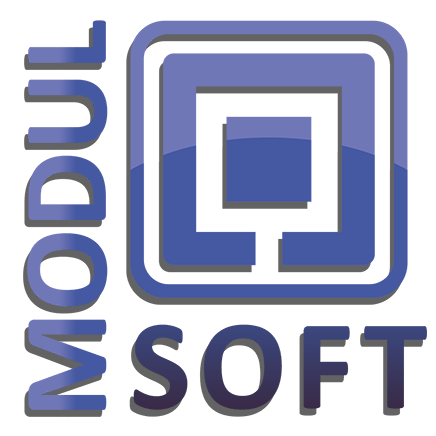 